                                                                                  María Angélica Navarro Campos. 2020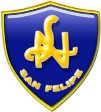 GUIA N°2  Ciencias Naturales   6° BASICODel 30 de Marzo  al 05 de abrilEstimadas alumnas: Esta actividad reúne un conjunto de actividades que les permitirán trabajar habilidades  y contenidos científicos.Recomendaciones de trabajo a distancia:1.-Disponer de 30 minutos diarios de trabajo como mínimo.2.- Desarrollar un trabajo de escritura de la simbología y memorización del nombre de cada elemento químico.3.- Guardar la guía con el trabajo realizado en el cuaderno, en formato Word o carpeta, ya que serán revisadas. 4.- Frente a la Contingencia Nacional, recuerda las Medidas de Prevención y cuida a tu familia quedándote en casa.5.- Para cualquier situación o duda comunícate al siguiente correo: profe.cs.angelicanavarro@gmail.comObjetivo de la clase 2: Reconocer y señalar elementos químicos de la tabla periódica.Unidad Introductoria: “Tabla Periódica de los Elementos” Como ya sabes   dividimos  la tabla en 4 grupos  de elementos, que debes repasar y memorizar presentando en esta guía el grupo n°2. Recuerda:Todos los símbolos químicos se escriben con letra imprenta siendo la primera letra siempre mayúscula.SIMBOLOS QUIMICOS N°21.- Hierro            Fe                 11.- Criptón            Kr                 21.-Paladio              Pd2.-Cobalto           Co                12.-Rubidio             Rb                22.-Plata                   Ag3.-Níquel             Ni                 13.-Estroncio          Sr                 23.- Cadmio             Cd4.- Cobre             Cu                14.- Itrio                     Y                  24.- Indio                  In5.- Cinc                Zn                 15.-Circonio             Zr                25.- Estaño               Sn6.-Galio               Ga                 16.- Niobio                Nb               26.- Antimonio       Sb7.- Germanio    Ge                 17.-Molibdeno        Mo8.-Arsénico       As                 18.-Tecnecio            Tc9.- Selenio         Se                  19.- Rutenio             Ru 10.-Bromo        Br                   20.- Rodio                RhActividad1.- Completa la tabla con el nombre del elemento.2.- Completa la tabla con el símbolo del elemento.3.- Repasa cada día para afianzar en tu memoria los 26 elementos químicos presentes en esta guía.4.- Completa según corresponda, colocando el número de la columna A en la columna B            A                                                                                       B1.- Itrio                                               _____       Fe2.-Indio                                              _____       As3.-Galio                                              _____       Sn4.-Arsénico                                      _____        Y5.-Circonio                                       _____        Ni6.-Hierro                                          ______       Ga7.-Níquel                                          _____         Br8.- Estaño                                        _____         In9.-Cobre                                          _____          Zr10.- Bromo                                     _____         Cu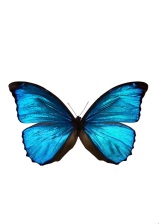 Símbolo NombreSímboloNombreSímboloNombreCuFeBrKrRuNiRbSrNbGaSnGeTcZnRhCoMoSePdAgYZrAsSbCdInSímbolo NombreSímboloNombreSímboloNombreTecnecioCadmioCriptónRutenioCincMolibdenoEstañoCobreBromoPlataArsénicoCobaltoRubidioPaladioGermanioNíquelHierroEstroncioCirconioNiobioItrioIndioGalioAntimonioRodio          Selenio